АДМИНИСТРАЦИЯ                                                           МУНИЦИПАЛЬНОГО РАЙОНА КРАСНОЯРСКИЙ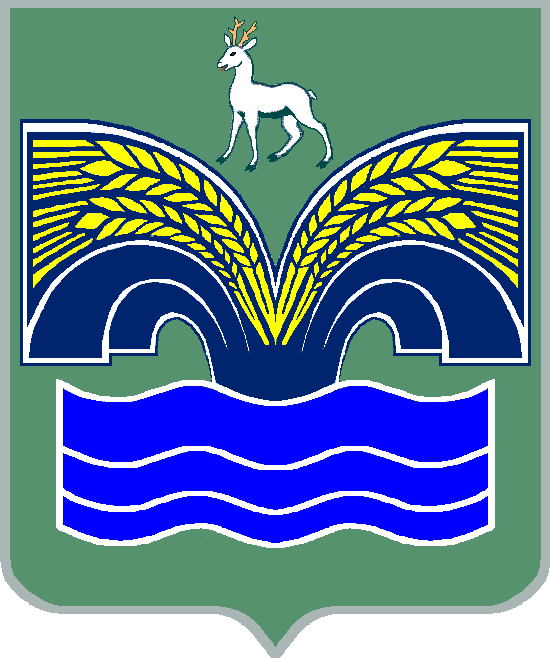 САМАРСКОЙ ОБЛАСТИПОСТАНОВЛЕНИЕот 27.11.2019 № 362О внесении изменений в постановление администрации муниципального района Красноярский Самарской области от 02.05.2017 №607 «Об утверждении Перечня видов  муниципального контроля и органов местного самоуправления, уполномоченных на их осуществление на территории муниципального района Красноярский Самарской области»            На основании пункта 1 части 2 статьи 6 Федерального закона от 26.12.2008 № 294-ФЗ «О защите прав юридических лиц и индивидуальных предпринимателей при осуществлении государственного контроля (надзора) и муниципального контроля», в  соответствии с Порядком ведения перечня видов муниципального контроля и органов местного самоуправления, уполномоченных на их осуществление на территории муниципального района Красноярский Самарской области, утвержденным решением Собрания представителей муниципального района Красноярский от 29.03.2017 №13-СП, Администрация муниципального района Красноярский Самарской области ПОСТАНОВЛЯЕТ:1. Внести в постановление администрации муниципального района Красноярский Самарской области от 02.05.2017 № 607 «Об утверждении Перечня видов муниципального контроля и органов местного самоуправления, уполномоченных на их осуществление на территории муниципального района Красноярский Самарской области» (с изменениями от 30.03.2018 № 78) следующие изменения:Перечень видов муниципального контроля и органов местного самоуправления, уполномоченных на их осуществление на территории муниципального района Красноярский Самарской области изложить в редакции согласно приложению.2. Признать утратившим силу постановление администрации муниципального района Красноярский Самарской области от 30.03.2018 №78 «О внесении изменений в постановление администрации муниципального района Красноярский Самарской области от 02.05.2017 №607 «Об утверждении Перечня видов муниципального контроля и органов местного самоуправления, уполномоченных на их осуществление на территории муниципального района Красноярский Самарской области».3. Опубликовать настоящее постановление в   газете «Красноярский вестник» и разместить на официальном сайте администрации муниципального района Красноярский Самарской области. 4. Настоящее постановление вступает в силу со дня его официального опубликования.Глава района                                                                               М.В.БелоусовМинченя 21526 ПЕРЕЧЕНЬвидов  муниципального контроля и органов местного самоуправления, уполномоченных на их осуществление на территории муниципального района Красноярский Самарской области  ПРИЛОЖЕНИЕк постановлению администрации муниципального района Красноярский Самарской области от 27.11.2019 № 362№п/пНаименование вида муниципального контроляНаименование отраслевого (функционального) органа или структурного подразделения администрации муниципального района Красноярский Самарской области, уполномоченного на осуществление соответствующего вида контроляНаименование и реквизиты нормативного правового акта, которым предусмотрено осуществление муниципального контроля, с указанием статьи и пунктаНаименование и реквизиты муниципального нормативного правового акта, которым утвержден порядок осуществления муниципального контроля и (или) административный регламент осуществления муниципального контроля1Муниципальный контроль за сохранностью автомобильных дорог местного значения вне границ населенных пунктов в границах муниципального района МКУ-управление строительства и жилищно-коммунального хозяйства администрации муниципального района Красноярский Самарской областиПункт 1 статьи 13 Федерального закона от 08.11.2007 №257-ФЗ «Об автомобильных дорогах и дорожной деятельности в Российской Федерации и о внесении изменений в некоторые законодательные акты Российской Федерации», пункт 5 части 1 статьи 15 Федерального закона от 06.10.2003 №131-ФЗ «Об общих принципах организации местного самоуправления в Российской Федерации»Постановление администрации муниципального района Красноярский Самарской области от 05.05.2017 №620 «Об утверждении административного регламента по исполнению муниципальной функции «Осуществление муниципального контроля за сохранностью автомобильных дорог местного значения вне границ населенных пунктов в границах муниципального района Красноярский Самарской области»2Муниципальный жилищный контрольМКУ-управление строительства и жилищно-коммунального хозяйства администрации муниципального района Красноярский Самарской областиСтатья 20 Жилищного кодекса Российской Федерации,пункт 6 части 1 статьи 14 Федерального закона от 06.10.2003 №131-ФЗ«Об общих принципах организации местного самоуправления в Российской Федерации»Постановление администрации муниципального района Красноярский Самарской области от 04.08.2017 №1017 «Об утверждении административного регламента по исполнению муниципальной функции «Осуществление муниципального жилищного контроля на территории муниципального района Красноярский Самарской области»3Муниципальный земельный контрольКомитет по управлению муниципальной собственностью администрации муниципального района Красноярский Самарской областиПункт 35 части 1 статьи 15 Федерального закона от 06.10.2003 №131-ФЗ«Об общих принципах организации местного самоуправления в Российской Федерации», часть 2 статьи 2 Закона Самарской области от 31.12.2014 №137-ГД «О порядке осуществления муниципального земельного контроля на территории Самарской области»,Постановление администрации муниципального района Красноярский Самарской области от 05.10.2017 №1138 «Об утверждении административного регламента по осуществлению муниципального земельного контроля на территории муниципального района Красноярский Самарской области»4Муниципальный контроль в области торговой деятельностиУправление потребительского рынка администрации муниципального района Красноярский Самарской областиЧасть 1 статьи 16 Федерального закона от 28.12.2009 №381-ФЗ «Об основах государственного регулирования торговой деятельности в Российской Федерации»,пункт 18 части 1 статьи 15 Федерального закона от 06.10.2003 №131-ФЗ«Об общих принципах организации местного самоуправления в Российской Федерации»Постановление администрации муниципального района Красноярский Самарской области от 28.08.2017  №1109 «Об утверждении административного регламентаадминистрации муниципального района Красноярский Самарской области по организации и осуществлению муниципального контроля в области торговой деятельности»5.Муниципальный контроль за использованием и охраной недр при добыче общераспространенных полезных ископаемых, а также при строительстве подземных сооружений, не связанных с добычей полезных ископаемыхВедущий специалист отдела по охране окружающей среды администрации муниципального района Красноярский Самарской областиЧасть 1 статьи 17.1 Федерального закона от 06.10.2003 №131-ФЗ«Об общих принципах организации местного самоуправления в Российской Федерации», пункт 5 статьи 5 Закона Российской Федерации от 21.02.1992 №2395-1 «О недрах»Постановление администрации муниципального района Красноярский Самарской области от 12.11.2019        № 347 «Об утверждении административного регламентаосуществления муниципального контроля за использованием и охраной недр при добыче общераспространенных полезных ископаемых, а также при строительстве подземных сооружений, не связанных с добычей полезных ископаемых»